Supplementary material Supplement 1: Number of participants answering the PHQ-9, QLQ-C30 and QLQ-BN20 questionnaire at each time point (t0, t1, t2).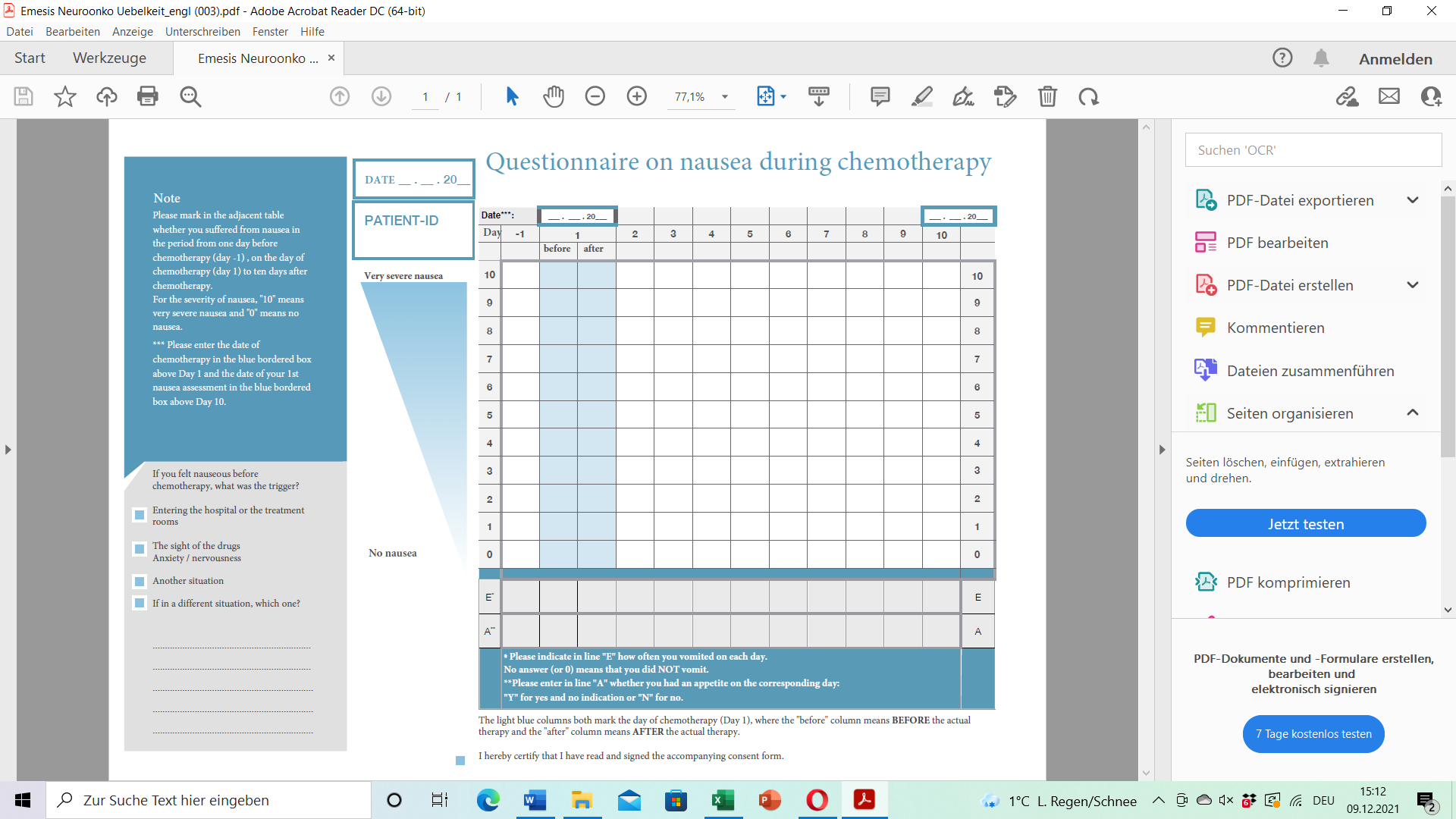 Supplement  2: Modified MASCC questionnaire assessing  nauseaon a scale from  0-10 with 0 meaning no nausea at all, scoring frequency of emesis and loss of appetite (on a dichotome scale with yes/no) on a daily basis. The original MASCC questionnaire was expanded from five to ten days in order to additionally cover the five days after the last application of TMZ. The columns in light blue mark the day of chemotherapy, nausea, emesis and loss of appetite as assessed prior as well as after application of chemotherapy. Anticipatory nausea is assessed in the grey box on the left. For additional informations on the expanded MASCC questionnaire see method section. Questionnaire/ Itemt0 n/ [%]t1 n/ [%]t2 n/ [%]PHQ-973/ 83.9177/ 88.5167/ 77.01QLQ-C30      Global health81/ 93.1082/ 94.2569/ 79.31      Physical functioning81/ 93.1083/ 95.4073/ 83.90      Role functioning80/ 91.9581/ 93.171/ 81.61      Emotional functioning81/ 93.1082/ 94.2572/ 82.76      Cognitive functioning81/ 93.1082/ 94.2572/ 82.76      Social functioning81/ 93.1082/ 94.2572/ 82.76      Fatigue81/ 93.1083/ 95.4073/ 83.90      Nausea81/ 93.1082/ 94.2572/ 82.76     Pain81/ 93.1082/ 94.2573/ 83.90      Dyspnea81/ 93.1081/ 93.1073/ 83.90      Insomnia81/ 93.1083/ 95.4073/ 83.90      Appetite loss      81/ 93.1081/ 93.1072/ 82.76      Constipation    81/ 93.1082/ 94,2572/82,76      Diarrhoea    81/ 93.1082/ 94,2572/82,76      Financial difficulties    80/ 91.9582/ 94,2572/82,76QLQ-BN20      Future uncertainty    80/ 91.9582/ 94.25    71/ 81.61      Visual disorder    80/ 91.9582/ 94.25    71/ 81.61      Motor dysfunction   80/ 91.9582/ 94.25    71/ 81.61      Communication deficit    80/ 91.9582/ 94.25    71/ 81.61      Headache    80/ 91.9582/ 94.25    71/ 81.61      Seizures    80/ 91.9582/ 94.25    71/ 81.61      Fatigue    79/ 90.8082/ 94.25    71/ 81.61      Rash    79/ 90.8082/ 94.25    71/ 81.61      Alopecia    79/ 90.8081/ 93.10    71/ 81.61      Weakness of legs    80/ 91.9582/ 94.25    71/ 81.61     Loss of bladder control    80/ 91.9582/ 94.25    71/ 81.61